App/ResourceHow We’ve Used ItBenefits Challenges Faced Quizlet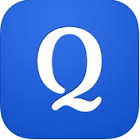 Online flashcards and quizzes for reviewGood, quick review for studentsStudents finished work early can go online and practice instead of wasting timeThe written answers need to be exact so do not select written questionsGizmos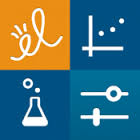 Density LaboratoryElectrical Circuits- did not workIonic Bonds- with 2Ls2Ls are always more engaged with technology. Gizmos are an easy and effective visual for themNot all gizmos are compatible with iPads (even the app only provides a limited number of available gizmos)Onlinecharttool.com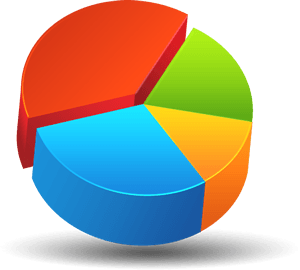 Students created a graph showing the cooling curve of a substance to determine the temperatures at which a state change occurs. Once completed, they sent their graph to me via iMessage for reviewWas able to give immediate feedback as students sent their graphs to me through imessagePrevents students from lining up at my desk or holding up their hands to have their work reviewed- saves timeRequires me to be on the iPad instead of moving around the classroom. Board removed iMessage from the iPads- need a new method for students to send their work to meSchoology app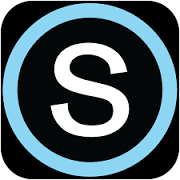 Course WebsiteElectronic filesOnline testingReduces photocopyingOnline quizzes and tests- students receive grade immediatelyWifi can disconnect- be sure to select “Resumable” when setting up test Book creator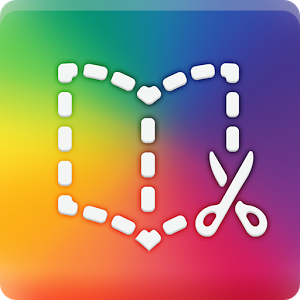 Assign students individual sections to create a study page for the final exam. Book is then merged and shared for all students for exam reviewVery easy way for peers to collaborateStudents found the exam review very helpfulAble to print the PDF file so you can highlight and study from the bookFree app does not allow you to merge booksDifficult to reorder the pages because you’re unable to zoom to see the titlesAirdrop can take a lot of timeComic panels were difficult to manipulate- use textboxes insteadCan’t click on links from PDF- need to copy and paste every timeDifficult to get pictures in the desired formatEducreations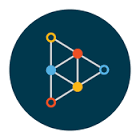 Interactive whiteboard for video creation3 main points in under 3 minutes- students summarized the 3 most important points from their Space presentations in a 3 minute video  and posted it to schoology for other students to reviewEasy to use for beginnersEasy to upload picturesCan search online through the appLots of editing optionsCan easily access pages/features as you recordCannot trim recordings so editing mistakes/outside noise is difficultOnce shared, students cannot view videos on their phone (free version)Cannot upload to youtube (free version)Explain Everything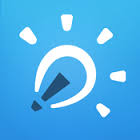 Interactive whiteboard for video creation3 main points in under 3 minutes (see Educreations)Fun featuresEasy to use/ good textboxesEasy to export as .mp4 or to youtubeGood video/voice recordingEasy to add photosEasy to edit and trim recordingsLimited themes and colour choicesSome drawings looks childish on iPad if you are not experienced in drawing on iPad- difficult to edit doodles- lose the entire picture Piktochart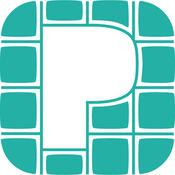 Instead of making a poster, students created a poster on the piktochart website, can edit/view on appMuch easier to mark than carrying around postersStudents produced great products and were able to include more images and infoStudents weren’t limited by their artistic abilitiesApp was not user friendly so students used the website insteadRequires payment for easy sharing methods- free is just copying the link once sharedCell World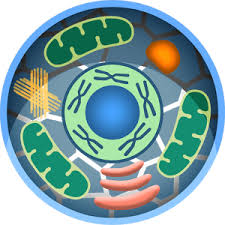 Explore the cell, zooming in on different organelles/parts of the cellStudents can use their headphones and it will read it to them- good for 2LsCell Explorer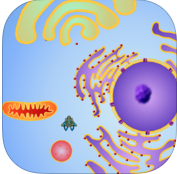 Game to explore the cell- students have to maintain energy from ATP and locate different organelles while avoiding being consumed by the lysosomesGame – fun way, helps them locate organellesSome aspects of game context are not relevantBiotic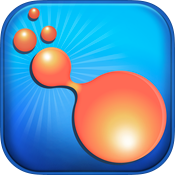 Students perform the different stages of mitosis and meiosis on a cell by following instructionsGood review for understanding what happens at each stage and in what orderMust pay for intermediate and expert levels, Novice level is free (but good enough for SNC2L,P,D)Mitosis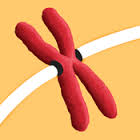 Students read about and perform the different stages of mitosis on a cell by following instructionsUse preloaded images to help find different phases on microscope slidesExplore and Quiz optionsPreloaded labeled images (drawings and microscopic) and videosSome terms are too advanced for grade 10VCell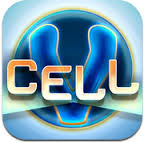 Students can explore a variety of videos, images, information and quizzes on various cellular topics (mitosis, photosynthesis, respiration)All have labeled computer animated images, and the option of viewing different media.Some terms are too advanced for grade 10iCell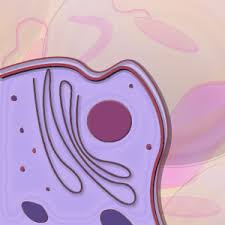 Explore the cell, zooming in on different organelles/parts of the animal and plant cell (Also see Cell World)Tap on organelle to receive informationChoose between Basic, Intermediate, and Advanced information, tap on organelles for All graphics are in 3D and do not look like what they are used to (ex. Mitochondria)AnimalHistology & PlantHistology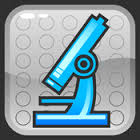 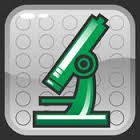 Students explore the different stages of the cell cycle and Mitosis, and can quiz themselves on the different cycles using real microscope images.Study – gives information on the different stages of the cell cycle, as well as phases of MitosisPractice – gives images to identify as stage of mitosisPractice only has 7 questions that are always the same, but in different orderImages and Anatomy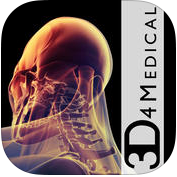 3D4MedicalStudents can view different anatomical systems of the bodyStudents can visualize how the body systems all fit into the human bodySome content too in depth and advanced for grade 10Nova Elements AppElement Builder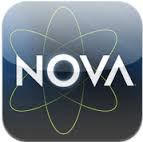 Students “build” different atoms (adding subatomic particles)Good break from drawing B-R diagrams repeatedlyCan use the atoms once built to make large moleculesIt does a bit of the work for you (filling orbits automatically etc) – doesn’t require as much thoughtNova Elements Interactive Periodic Table appResearch for projects Quick research on element propertiesQuick information for elements including physical and chemical propertiesVideos cannot be accessed outside USAChem Pro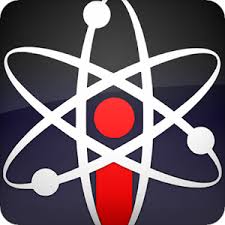 Practice Quizzes and flashcards for chemical names and symbolsGood review activity to help student prepare for quizCan’t select the elements that you want to include (if you limit the number that students need to know)Molecules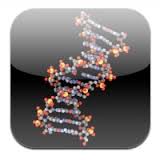 View 3D images/models of molecular structureCheck to see if their created models are correct, or to investigate trends between similar molecules Elements 4D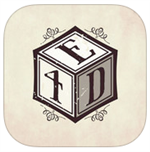 Use printable templates - augmented reality, can show bonding, balanced chemical reactions, physical propertiesShows images of the elements as well as physical properties once they bond with other atoms (by placing two cubes side by side)Students need to cut and glue the nets together which can be a bit time consumingOur Choice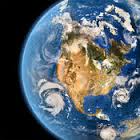 Students can investigate different aspects of climate changeInteractive eBookQuestions embedded in videosLong load timeGlobal Change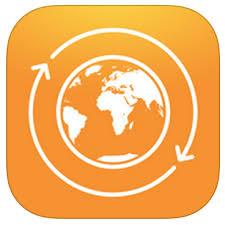 Shows carbon and water cycles and the effects of changing the balance within each cycleMust download lesson each time the apps loads upFood Webs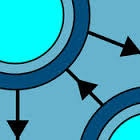 Food web builder in 3 different types of ecosystemsProvides information on species ecological niche so students can easily make connections in a food webLimited to Australian ecosystemsDC Circuit Builder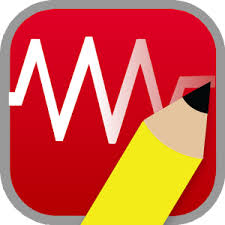 Build simple DC circuits and tests for electrical quantities using a voltmeter and ammeterQuick and easy to build a circuit, shows conventional current, can change battery voltageNo switches, shows + charges moving for conventional current, does not show electron flow, can only use one voltmeterCircuit Blitz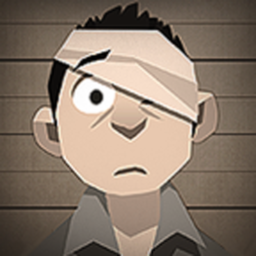 Game - used for extra practice and students that are finished early, helps students understand the nature of a closed path circuitStudents have to fix a circuit and bypass certain loads to meet specific criteria in a time sensitive mannerStudents who do not have an understanding of electric potential differences may struggle in higher levelsGrid Watch (Ontario Edition)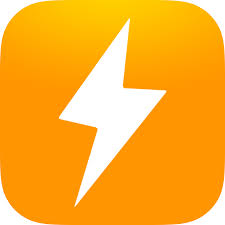 Provides up-to-date (hourly) information on Ontario’s power generation stations, including overall demand and output.Can view where all power stations are located in Ontario, and their capacities.Can only see daily trends and hourly generation valuesRay Optics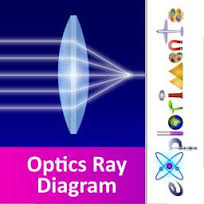 Students can investigate ray tracing of objects in mirrors and lensesCan easily change image location, height, lenses, mirrors, and what the image would actually look likeLightLab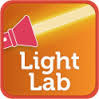 Game: students use their knowledge of refraction to place lenses and prisms in the way of a photon beam to hit a targetFun way to show application of refraction of light in prisms and lensesShows light as photons Star Chart and Skyview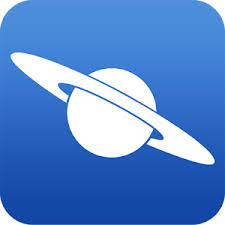 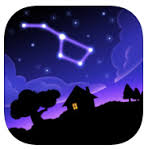 View and locate stars and constellations. Skyview- point to sky and see what is out there nowStar Chart- find star or constellation as a gameStudents can click on stars and constellations to get more informationMore accurate views that hand drawn star chartsCan be challenging for students to use with limited knowledge of the location of celestial objectsNASA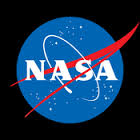 Use for research and to find up to date articles from NASAEasy way to get up to date infoGeneral- not as specific to one topic